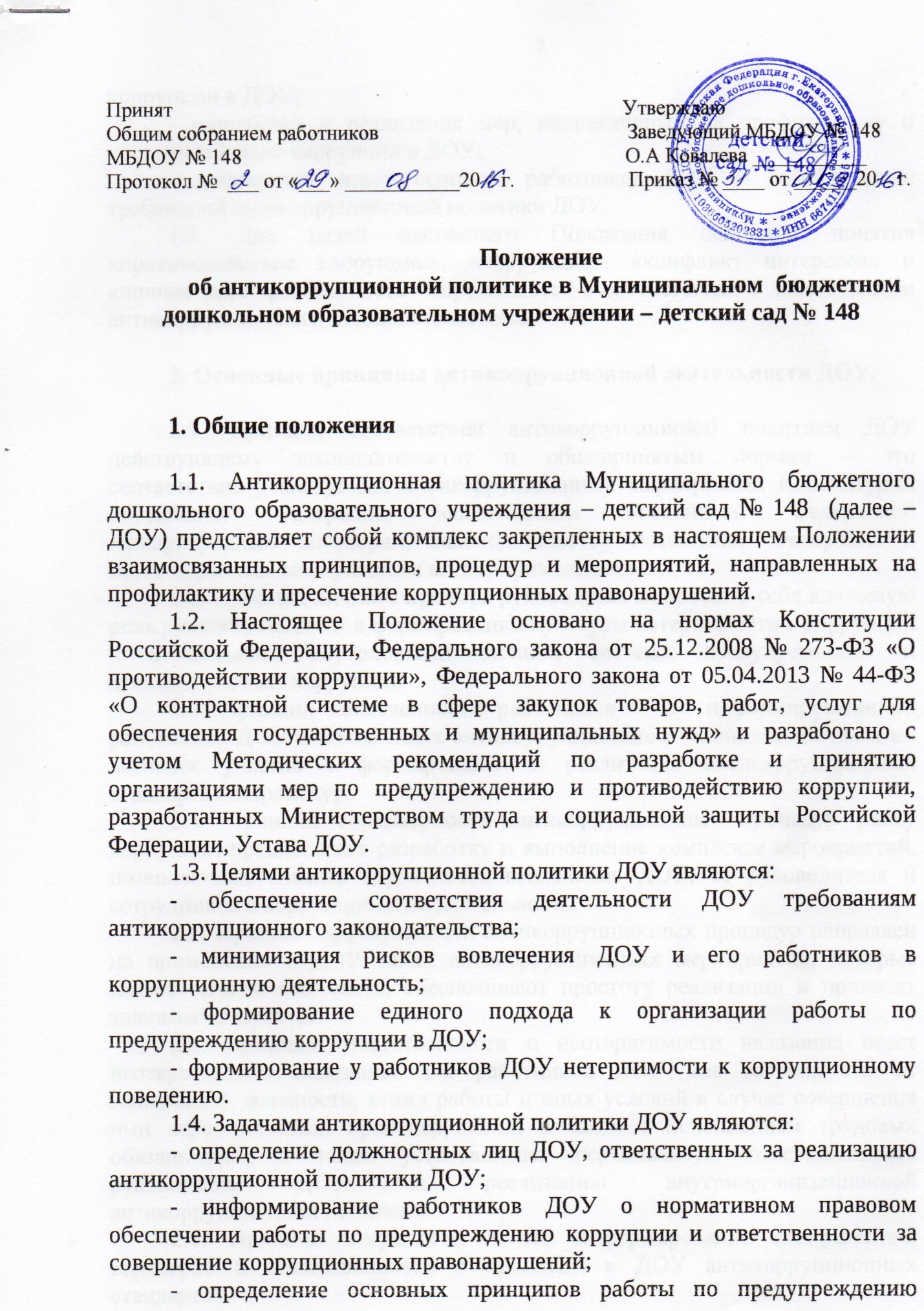 Принят 	                                                                            УтверждаюОбщим собранием работников                                                Заведующий МБДОУ № 148       МБДОУ № 148                                                                          О.А Ковалева ___________Протокол №  ___ от «___» ___________20    г.                      Приказ № ____ от ______20    г.    Положение об антикоррупционной политике в Муниципальном  бюджетном дошкольном образовательном учреждении – детский сад № 148 1. Общие положения1.1. Антикоррупционная политика Муниципального бюджетного дошкольного образовательного учреждения – детский сад № 148  (далее – ДОУ) представляет собой комплекс закрепленных в настоящем Положении взаимосвязанных принципов, процедур и мероприятий, направленных на профилактику и пресечение коррупционных правонарушений.1.2. Настоящее Положение основано на нормах Конституции Российской Федерации, Федерального закона от 25.12.2008 № 273-ФЗ «О противодействии коррупции», Федерального закона от 05.04.2013 № 44-ФЗ «О контрактной системе в сфере закупок товаров, работ, услуг для обеспечения государственных и муниципальных нужд» и разработано с учетом Методических рекомендаций по разработке и принятию организациями мер по предупреждению и противодействию коррупции, разработанных Министерством труда и социальной защиты Российской Федерации, Устава ДОУ.1.3. Целями антикоррупционной политики ДОУ являются:- обеспечение соответствия деятельности ДОУ требованиям антикоррупционного законодательства;- минимизация рисков вовлечения ДОУ и его работников в коррупционную деятельность;- формирование единого подхода к организации работы по предупреждению коррупции в ДОУ;- формирование у работников ДОУ нетерпимости к коррупционному поведению.1.4. Задачами антикоррупционной политики ДОУ являются:- определение должностных лиц ДОУ, ответственных за реализацию антикоррупционной политики ДОУ;- информирование работников ДОУ о нормативном правовом обеспечении работы по предупреждению коррупции и ответственности за совершение коррупционных правонарушений;- определение основных принципов работы по предупреждению коррупции в ДОУ;- разработка и реализация мер, направленных на профилактику и противодействие коррупции в ДОУ;- закрепление ответственности работников ДОУ за несоблюдение требований антикоррупционной политики ДОУ.1.5. Для целей настоящего Положения основные понятия «противодействие коррупции», «коррупция», «конфликт интересов» и «личная заинтересованность» определяются в соответствии с действующим антикоррупционным законодательством.2. Основные принципы антикоррупционной деятельности ДОУ.2.1. Принцип соответствия антикоррупционной политики ДОУ действующему законодательству и общепринятым нормам – это соответствие реализуемых антикоррупционных мероприятий Конституции Российской Федерации, заключенным Российской Федерацией международным договорам, законодательству Российской Федерации и иным нормативным правовым актам, применимым в ДОУ.2.2. Принцип личного примера руководства включает в себя ключевую роль руководства ДОУ в формировании культуры нетерпимости к коррупции и в создании внутриорганизационной системы предупреждения и противодействия коррупции.2.3. Принцип вовлеченности работников – это информированность работников ДОУ о положениях антикоррупционного законодательства и их активное участие в формировании и реализации антикоррупционных стандартов и процедур.2.4. Принцип соразмерности антикоррупционных процедур риску коррупции предполагает разработку и выполнение комплекса мероприятий, позволяющих снизить вероятность вовлечения ДОУ, ее руководителя и сотрудников в коррупционную деятельность.2.5. Принцип эффективности антикоррупционных процедур направлен на применение в ДОУ таких антикоррупционных мероприятий, которые имеют низкую стоимость, обеспечивают простоту реализации и приносят значимый результат.2.6. Принцип ответственности и неотвратимости наказания несет неотвратимость наказания для работников ДОУ вне зависимости от занимаемой должности, стажа работы и иных условий в случае совершения ими коррупционных правонарушений в связи с исполнением трудовых обязанностей, а также устанавливает персональную ответственность руководства ДОУ за реализацию внутриорганизационной антикоррупционной политики.2.7. Принцип открытости – это информирование контрагентов, партнеров и общественности о принятых в ДОУ антикоррупционных стандартах.2.8. Принцип постоянного контроля и регулярного мониторинга предполагает регулярное осуществление мониторинга эффективности внедренных антикоррупционных стандартов и процедур, а также контроля за их исполнением.3. Область применения антикоррупционной политики и круг лиц, попадающих под ее действие.3.1. Настоящее Положение распространяется на руководителя ДОУ и работников ДОУ вне зависимости от занимаемой должности и выполняемых функций.3.2. Нормы настоящего Положения могут распространяться на иных физических и (или) юридических лиц, с которыми ДОУ вступает в договорные отношения, в случае, если это закреплено в договорах, заключаемых ДОУ с такими лицами.4. Должностные лица ДОУ, ответственные за реализацию антикоррупционной политики ДОУ.4.1. Руководитель ДОУ  является ответственным за организацию всех мероприятий, направленных на предупреждение коррупции в ДОУ.4.2. Руководитель ДОУ, исходя из стоящих перед ДОУ задач, специфики деятельности, штатной численности, организационной структуры ДОУ, назначает лицо или несколько лиц, ответственных за профилактику коррупционных правонарушений, в пределах их полномочий.4.3. Основные обязанности должностного лица (должностных лиц), ответственного (ответственных) за профилактику коррупционных правонарушений:- подготовка рекомендаций для принятия решений по вопросам предупреждения коррупции в ДОУ;- подготовка предложений, направленных на устранение причин и условий, порождающих риск возникновения коррупции в ДОУ;- разработка и представление на утверждение руководителю ДОУ проектов локальных нормативных актов, направленных на реализацию мер по предупреждению коррупции в ДОУ;- проведение контрольных мероприятий, направленных на выявление коррупционных правонарушений, совершенных работниками ДОУ;- прием и рассмотрение сообщений о случаях склонения работников ДОУ к совершению коррупционных правонарушений в интересах или от имени иной организации, а также о случаях совершения коррупционных правонарушений работниками ДОУ или иными лицами;- оказание содействия уполномоченным представителям контрольно-надзорных и правоохранительных органов при проведении ими проверок деятельности ДОУ по вопросам предупреждения коррупции;- оказание содействия уполномоченным представителям правоохранительных органов при проведении мероприятий по пресечению или расследованию коррупционных правонарушений и преступлений, включая оперативно-розыскные мероприятия;- организация мероприятий по вопросам профилактики и противодействия коррупции в ДОУ и индивидуального консультирования работников ДОУ;- индивидуальное консультирование работников ДОУ;- участие в организации антикоррупционной пропаганды;- проведение оценки результатов работы по предупреждению коррупции в Учреждении и подготовка соответствующих отчетных материалов для руководителя ДОУ.5. Основные обязанности работников ДОУ.5.1. Руководитель ДОУ и работники ДОУ вне зависимости от должности и стажа работы в ДОУ в связи с исполнением ими трудовых обязанностей в соответствии с трудовым договором должны:- руководствоваться требованиями настоящего Положения и неукоснительно соблюдать принципы антикоррупционной политики ДОУ;- воздерживаться от совершения и (или) участия в совершении коррупционных правонарушений, в том числе в интересах или от имени ДОУ;- воздерживаться от поведения, которое может быть истолковано окружающими как готовность совершить или участвовать в совершении коррупционного правонарушения, в том числе в интересах или от имени ДОУ.5.2. Работник ДОУ вне зависимости от должности и стажа работы в ДОУ в связи с исполнением им трудовых обязанностей в соответствии с трудовым договором должен:- незамедлительно информировать руководителя ДОУ и своего непосредственного руководителя о случаях склонения его к совершению коррупционных правонарушений;- незамедлительно информировать руководителя ДОУ и своего непосредственного руководителя о ставших известными ему случаях совершения коррупционных правонарушений другими работниками ДОУ;- сообщить руководителю ДОУ и своему непосредственному руководителю о возникшем конфликте интересов либо о возможности его возникновения.6. Перечень реализуемых ДОУ антикоррупционных мероприятий, стандартов и процедур, порядок их выполнения (применения).7. Ответственность сотрудников за несоблюдение требований антикоррупционной политики ДОУ.7.1. Сотрудники ДОУ за несоблюдение требований антикоррупционной политики несут ответственность в порядке и по основаниям, предусмотренным законодательством Российской Федерации.8. Пересмотр и внесение изменений в антикоррупционную политику ДОУ.8.1. Пересмотр настоящего Положения может проводиться в случае внесения изменений в трудовое законодательство, законодательство о противодействии коррупции, а также в случае изменения организационно-правовой формы ДОУ.С положение ознакомлен(а):6.1. Нормативное обеспечение, закрепление стандартов поведения и декларация намеренийРазработка и принятие Кодекса этики и служебного поведения работников ДОУ6.1. Нормативное обеспечение, закрепление стандартов поведения и декларация намеренийРазработка положения о конфликте интересов6.1. Нормативное обеспечение, закрепление стандартов поведения и декларация намеренийРазработка положений о соблюдении антикоррупционных стандартов (антикоррупционной оговорки) для договоров, связанных с хозяйственной деятельностью ДОУ6.1. Нормативное обеспечение, закрепление стандартов поведения и декларация намеренийВведение в трудовые договоры работников ДОУ антикоррупционных положений, а также в должностные инструкции работников ДОУ, ответственных за профилактику коррупционных правонарушений6.2. Разработка и введение специальных антикоррупционных процедурРазработка процедуры информирования работниками ДОУ руководителя ДОУ о случаях склонения его к совершению коррупционных нарушений и порядка рассмотрения таких сообщений6.2. Разработка и введение специальных антикоррупционных процедурВведение процедуры информирования работником ДОУ руководителя ДОУ о ставшей известной работнику ДОУ информации о случаях совершения коррупционных правонарушений другими работниками ДОУ, контрагентами ДОУ или иными лицами и порядка рассмотрения таких сообщений6.2. Разработка и введение специальных антикоррупционных процедурВведение процедуры информирования работником ДОУ руководителя ДОУ о возникновении конфликта интересов и порядка урегулирования выявленного конфликта интересов6.2. Разработка и введение специальных антикоррупционных процедурВведение процедур защиты работников Учреждения, сообщивших о коррупционных правонарушениях в деятельности ДОУ6.3. Обучение и информирование работников УчрежденияОзнакомление работников ДОУ с локальными нормативными актами, регламентирующими вопросы предупреждения и противодействия коррупции в ДОУ6.3. Обучение и информирование работников УчрежденияПроведение обучающих мероприятий по вопросам профилактики и противодействия коррупции6.3. Обучение и информирование работников УчрежденияОрганизация индивидуального консультирования работников ДОУ по вопросам применения (соблюдения) антикоррупционных стандартов и процедур, исполнения обязанностей6.4. Оценка результатов проводимой антикоррупционной работыПодготовка и представление руководителю ДОУ отчетных материалов о проводимой работе в сфере противодействия коррупции и достигнутых результатах№ п/пДатаПодписьФИО